Evangelický sbor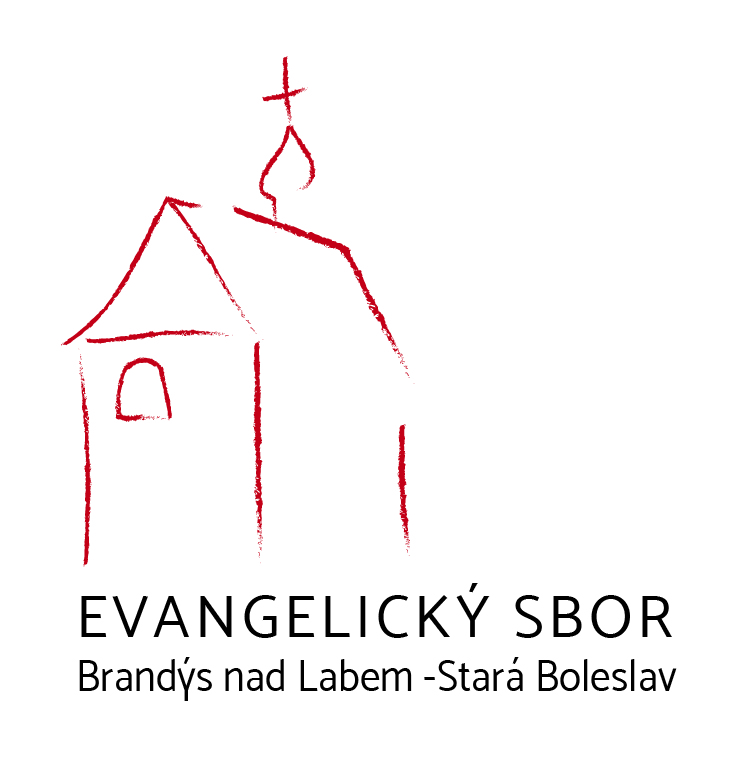 v Brandýse nad Labemzve na přednášku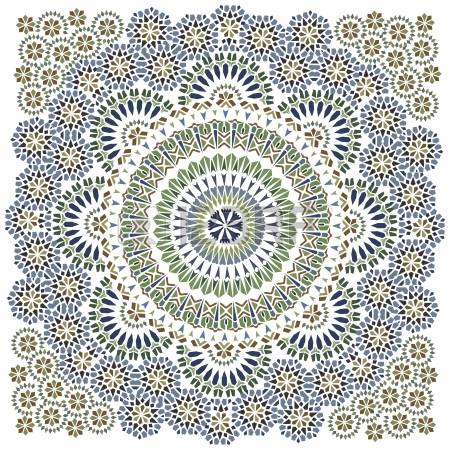 ČESKO A SÝRIE   host: Charif Bahbouh(spisovatel, vydavatel knih zaměřených              na oblast Středního východu, působil v Orientálním ústavu ČSAV)    pátek 23. března od 18 h.    evangelická fara na Vyšším Hrádkuvstupné dobrovolnéwww.cce-brandysnadlabem.cz